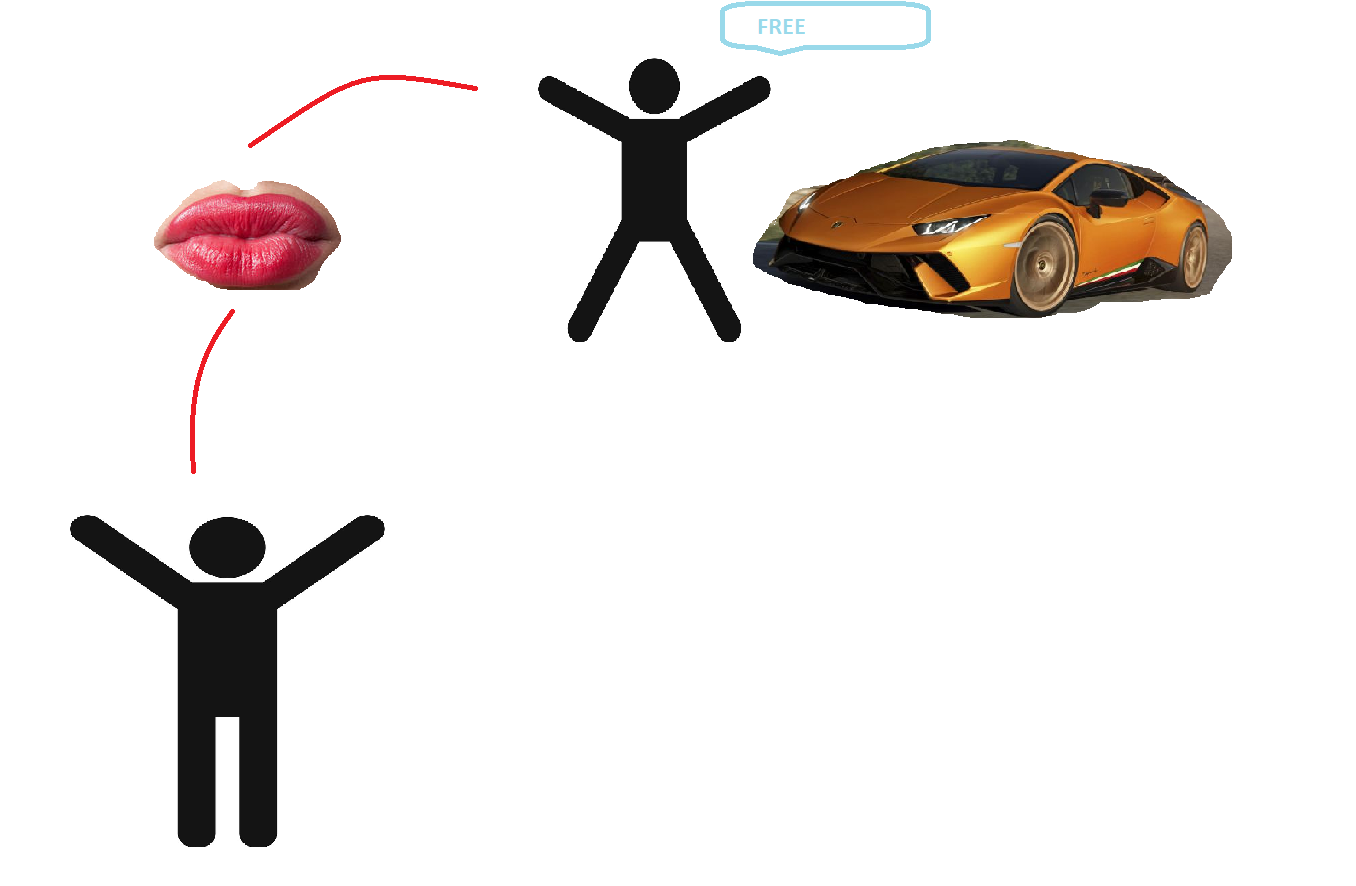 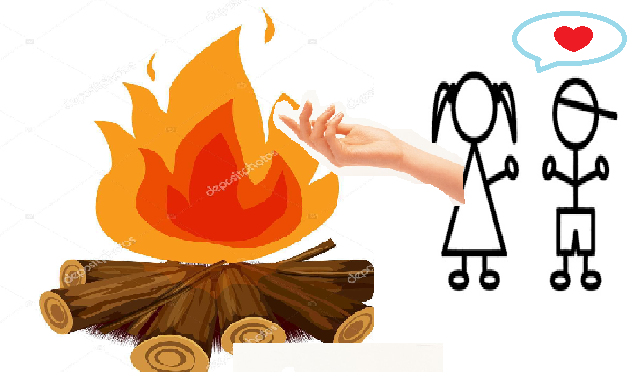 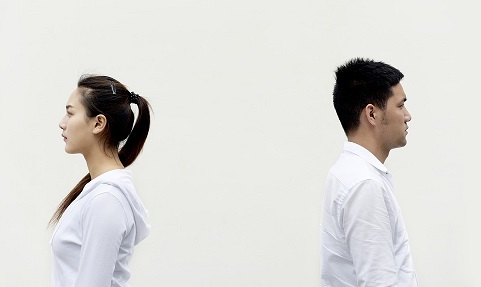 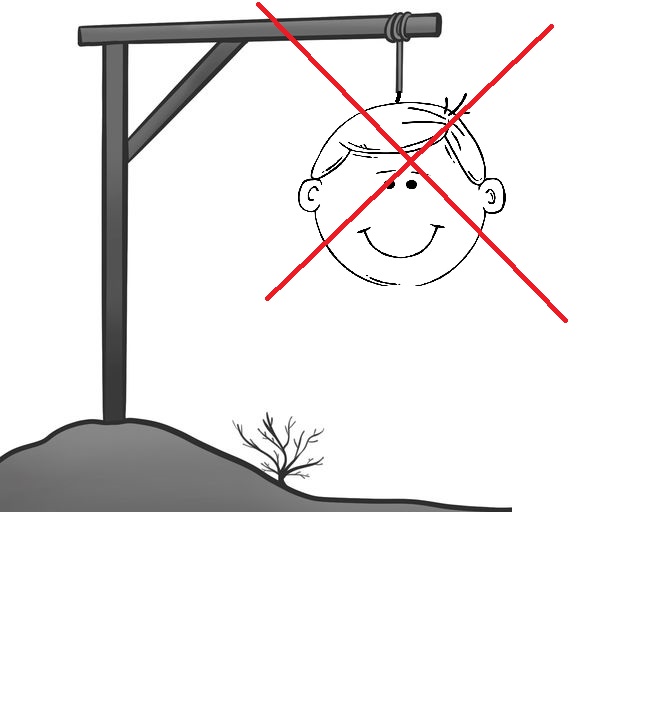 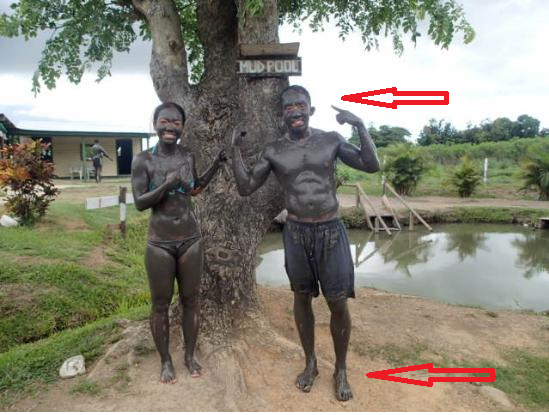 
Geschichte: „Etwas mit Kusshand annehmen.“